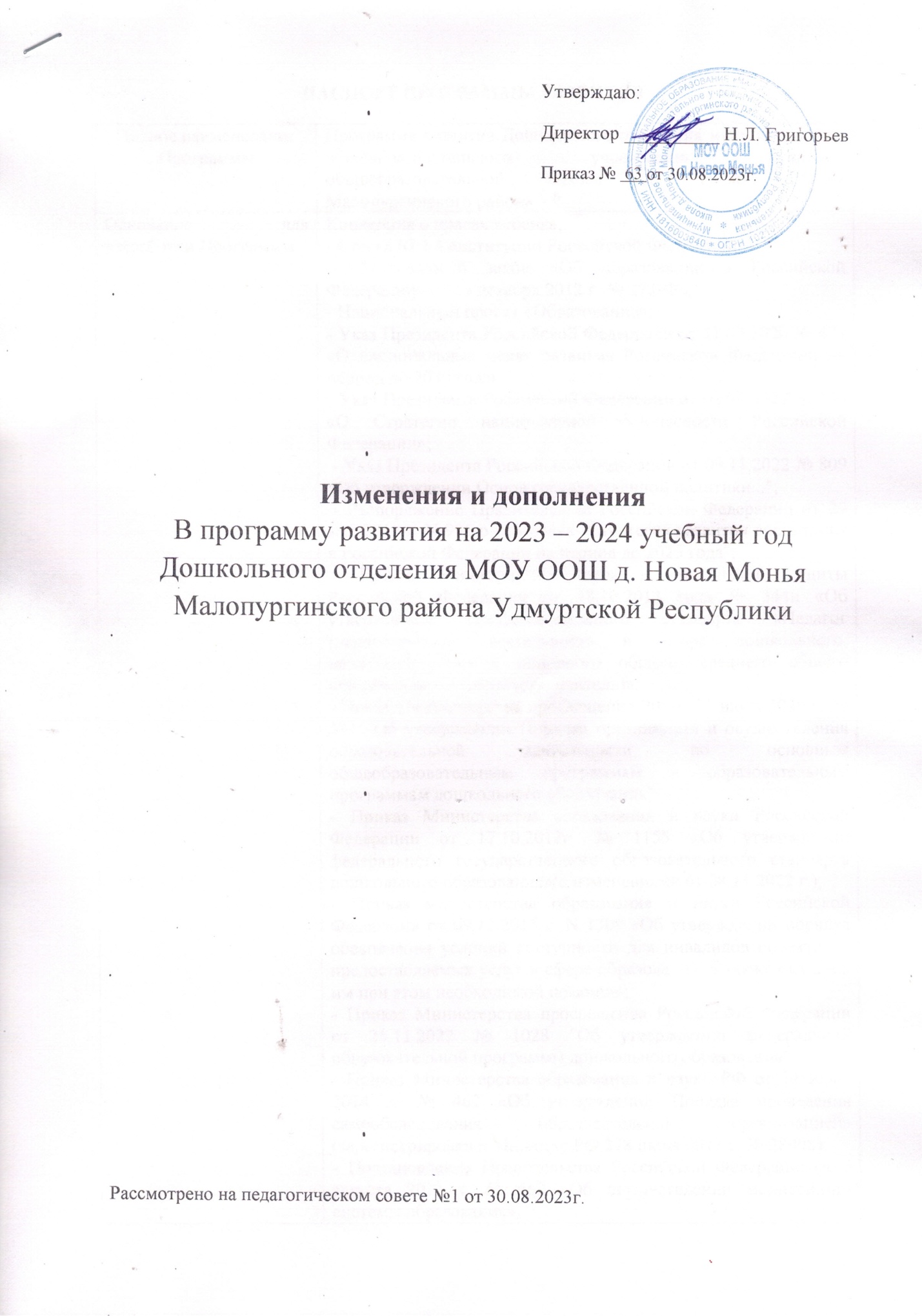 ПАСПОРТ ПРОГРАММЫ РАЗВИТИЯПолное наименование ПрограммыПрограмма развития Дошкольного отделения муниципального общеобразовательного учреждения основной общеобразовательной школы д. Новая Монья Малопургинского района УРОснование для разработки ПрограммыКонвенция о правах ребенка; - Статья 67.1 Конституции Российской Федерации; - Федеральный закон «Об образовании в Российской Федерации» от 29 декабря 2012 г. № 273-ФЗ; - Национальный проект «Образование»; - Указ Президента Российской Федерации от 21.07.2020 № 474 «О национальных целях развития Российской Федерации на период до 2030 года»; - Указ Президента Российской Федерации от 02.07.2021 № 400 «О Стратегии национальной безопасности Российской Федерации»; - Указ Президента Российской Федерации от 09.11.2022 № 809 «Об утверждении Основ государственной политики..."; - Распоряжение Правительства Российской Федерации от 29 мая 2015 г. N 996-р г. Москва "Стратегия развития воспитания в Российской Федерации на период до 2025 года"; - Приказ Министерства труда и социальной защиты Российской Федерации от 18.10.2013 года № 544н «Об утверждении Профессионального стандарта «Педагог (педагогическая деятельность в сфере дошкольного, начального общего, основного общего, среднего общего образования) (воспитатель, учитель)»;- Приказ Министерства просвещения РФ от 31 июля 2020 г. № 373 "Об утверждении Порядка организации и осуществления образовательной деятельности по основным общеобразовательным программам - образовательным программам дошкольного образования" - Приказ Министерства образования и науки Российской Федерации от 17.10.2013г. № 1155 «Об утверждении федерального государственного образовательного стандарта дошкольного образования»(с изменениями от 08.11.2022 г.); - Приказ министерства образования и науки Российской Федерации от 09.11.2015 г. N 1309 «Об утверждении порядка обеспечения условий доступности для инвалидов объектов и предоставляемых услуг в сфере образования, а также оказания им при этом необходимой помощи»; - Приказ Министерства просвещения Российской Федерации от 25.11.2022 № 1028 "Об утверждении федеральной образовательной программы дошкольного образования"; - Приказ Министерства образования и науки РФ от 14 июня 2014 г. № 462 «Об утверждении Порядка проведения самообследования образовательной организацией» (зарегистрирован в Минюсте РФ 278 июня 2013 г. № 28908); - Постановление Правительства Российской Федерации от 5 августа 2013 г. № 662 «Об осуществлении мониторинга системы образования».- Об образовании в Свердловской области (с изменениями на 3 июля 2020 года) от 15 июля 2013 года N 78-ОЗ Об образовании в Свердловской области (с изменениями на 3 июля 2020 года) ; - СанПиН 1.2.3685-21 – Санитарные правила и нормы СанПиН 1.2.3685- 21 «Гигиенические нормативы и требования к обеспечению безопасности и (или) безвредности для человека факторов среды обитания», утвержденные постановлением Главного государственного санитарного врача Российской Федерации от 28.01.2021 г. № 2 (зарегистрировано Министерством юстиции Российской Федерации 29.01.2021 г., регистрационный № 62296), действующим до 1 марта 2027 года. - СанПиН 2.3/2.4.3590-20 –СанПиН 2.3/2.4.3590-20 «Санитарноэпидемиологические требования к организации общественного питания населения», утвержденным постановлением Главного государственного санитарного врача Российской Федерации от 27.10.2020 г. № 32 (зарегистрировано Министерством юстиции Российской Федерации 11.11.2020 г., регистрационный № 60833), действующим до 1 января 2027 года. - СП 2.4.3648-20 – Санитарно-эпидемиологические требования ‒ Санитарные правила СП 2.4.3648-20 «Санитарноэпидемиологические требования к организациям воспитания и обучения, отдыха и оздоровления детей и молодежи», утвержденные постановлением Главного государственного санитарного врача Российской Федерации от 28.09.2020 г. № 28 (зарегистрировано Министерством юстиции Российской Федерации 18.12.2020 г., регистрационный № 61573), действующим до 1 января 2027 года. - Устав МОУ ООШ д. Новая Монья;- Основная образовательная программа ДО Период и этапы реализации программыСрок реализации: 5 лет (2021-2026 годы) Первый этап, 2021 г.– аналитический, организационно-подготовительный. Создание условий и подготовка ресурсов для реализации Программы. Второй этап, 2022 г. - 2025 г.– основной. Практическая реализация Программы. Работа по преобразованию существующей системы, переход учреждения в проектный режим работы, внедрение новшеств; Третий этап, 2026 г. (январь - июль) – аналитически-информационный. Мониторинг эффективности реализации Программы, аналитическая оценка качественных и количественных изменений, произошедших в Дошкольном отделении. Программа будет реализована в 2021–2026 годы в три этапа.Цель ПрограммыСоздание условий, для повышения доступности качественного образования, соответствующего современным потребностям общества, обеспечивающих развитие и саморазвитие детей, а также развитие их творческого потенциала и полной готовности к дальнейшему обучению в школе. Состоит в активном использовании развивающих технологий для успешного развития дошкольникаОсновные задачи1. Совершенствовать содержание и технологий воспитания и обучения, основанного на личностно-ориентированном и системно - деятельностном подходах. 2. Работать по сохранению и укреплению здоровья ребенка и сотрудника детского сада. 3. Повышать профессионализм педагогов как носителя образования. 4. Повышать эффективность работы с родителями. 5. Повышать качество дошкольного образования . 6. Совершенствовать систему мониторинга качества образования. 7. Совершенствовать работу с социумом, надежного партнерства как залога успеха и качества деятельности дошкольного учреждения.Ожидаемые конечные результаты, важнейшие целевые показатели программыМодернизация образовательного процесса на основе: − повышения эффективности использования собственных ресурсов; − повышения компетентности и уровня профессионального мастерства педагогов в вопросах индивидуализации образовательного процесса через овладение современными образовательными программами и технологиями, обеспечивающими развитие индивидуальных способностей ребенка; − совершенствование предметно-развивающей среды ДОУ; − изучение степени удовлетворенности родителей воспитанников качеством образовательных услуг. Ожидаемым результатом является функционирование ДОУ как современного учреждения дошкольного образования, обеспечивающего развитие и подготовку к школе успешного дошкольника. Расширение возможностей для населения в получении доступных видов и уровней качественного дошкольного образования через создание условий в ДОУ для формирования социальноадаптированной, здоровой личности, обладающей набором компетентностей и готовой к дальнейшему обучению в школе- 4 Внедрение в воспитательно-образовательный процессФОП ДО.Разработчики ПрограммыПедагоги Дошкольного отделенияФ.И.О. руководителя, телефонДиректор Григорьев Николай Леонидович Телефон: 8 (34138)4-36-38Сайт ОУ в Интернетеhttps://shkolanovomoninskayamalopurginskij-r18.gosweb.gosuslugi.ru/Система организации контроля за выполнением ПрограммыАдминистрация школыПедагогический совет